«Оқуға құштар мектеп» жобасы аясында өткізілген«Дәуірмен ұласқан қаламгер» атты танымдық сағаттың ақпараты       №9 жалпы білім беретін мектеп кітапханасында 07.10.22ж  Халық жазушысы, Қазақстан жазушылар одағы басқармасының төрағасы, Қазақ КСР Ғылым академиясының корреспондент-мүшесі Ғабиден Мұстафиннің туғанына 120 жыл толуына орай 10 сынып оқушыларымен танымдық сағат ұйымдастырылды.Жазушының «Қарағанды» романын талқылап, оқушыларға  сұарқтар қойлып, жауаптар берді.          Мақсаты: Жазушының  «Қарағанды» ролманының мазмұндық желісін тақырыбына сай талдау жасау арқылы оқушының ойлау қабілеттерін арттыру, эстетикалық сезімін ояту, өздігінен іздену және өзіндік ой тұжырым жасауға баулу. Познавательный час «Дәуірмен ұласқан қаламгер» проведенный в рамках проекта «Оқуға құштар мектеп»      В библиотеке общеобразовательной школы №9 07.10.22 г был организован познавательный час с учащимися 10 класса, посвященный 120-летию со дня рождения народного писателя, председателя правления Союза писателей Казахстана, члена-корреспондента Академии наук Казахской ССР Габидена Мустафина.Обсудив роман писателя "Караганда", ученикам были заданы вопросы и даны ответы.            Цель: повышение мыслительных способностей учащихся путем анализа содержательной линии писателя ролмана «Караганда», привитие эстетических чувств, стремление к самостоятельному поиску и самостоятельному умозаключению.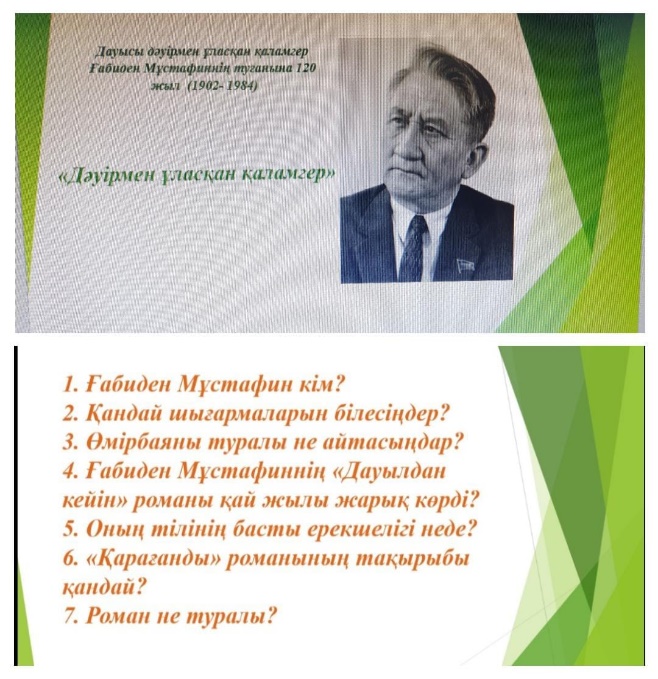 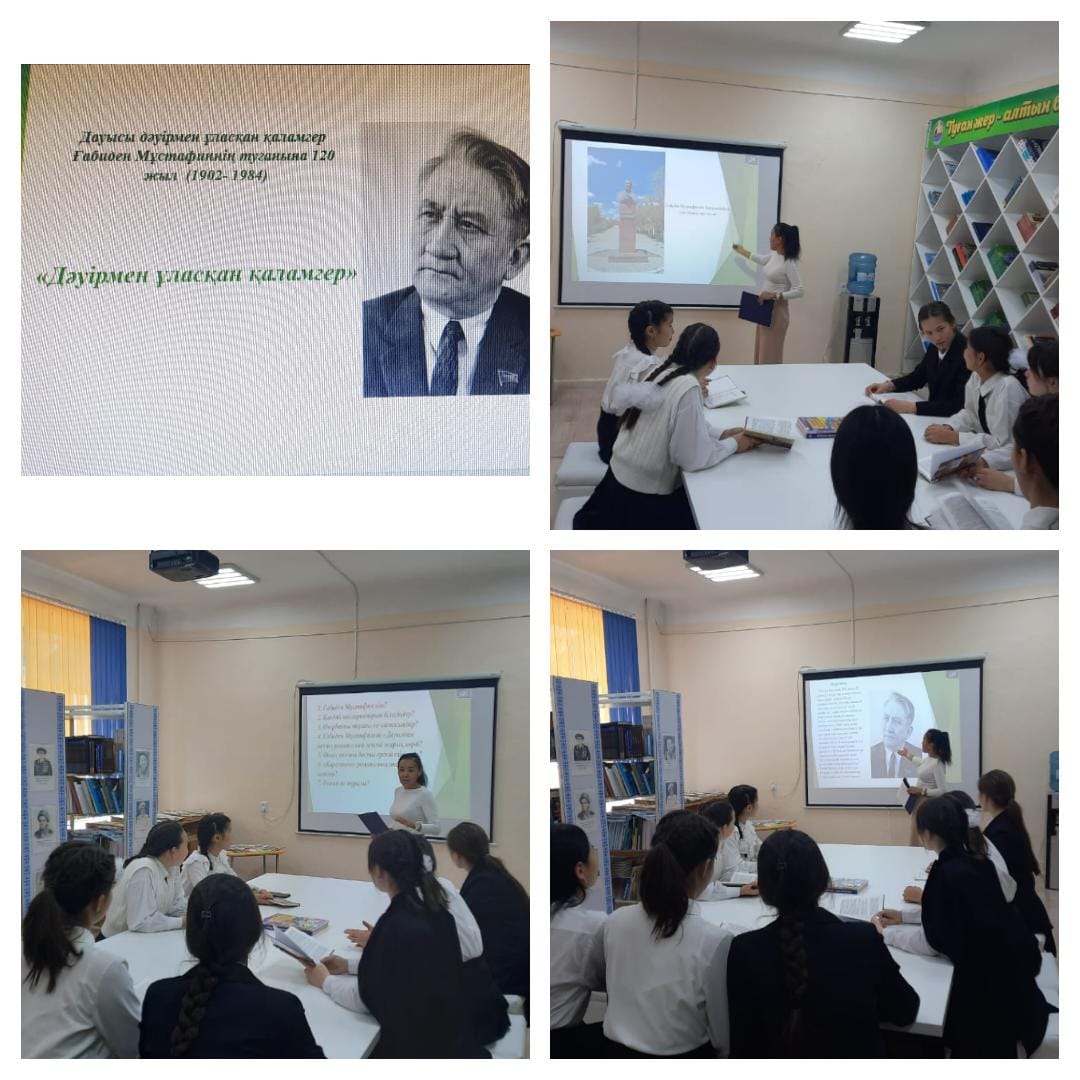 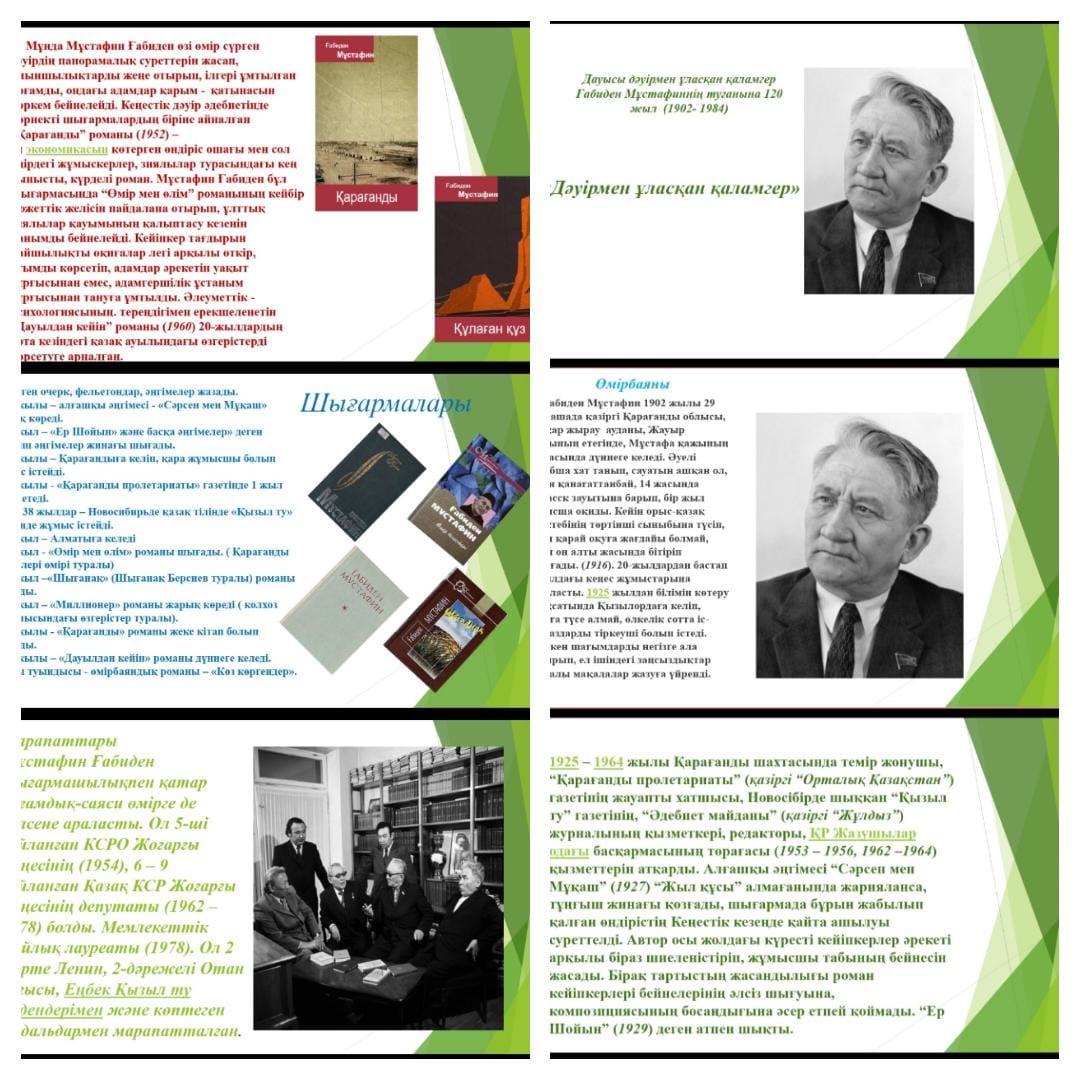 